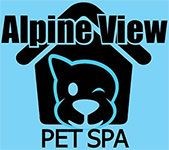 I ___________________________________, hereby certify that my dog(s)____________________ ________________________________ is in good health, is current on all required vaccinations (DHLPP, Rabies Bordetella), is free of fleas, ticks, and lice, and has not been ill with any known contagious viruses in the last 30 days. I also have read and understand and agree to the following:  I understand that while my dog is fully vaccinated that vaccines are not guaranteed and there is a small risk that my dog may contract a contagious disease or illness. I agree that should this occur I am responsible for my own pet’s care and medical attention.  I agree to maintain regular flea, tick, parasite control and heartworm preventative maintenance programs for as long as my dog(s) has/have been boarding with Alpine View Pet Spa. I understand that although all dogs are supervised that incidents of injuries may occur from playing with the other dogs, which include but not limited to bites, scrapes, scratches, and sprains, breaks or accidents that may cause harm. I release Alpine View Pet Spa from any and all liability for which I, or my dog, may suffer including but not limited to injury, sickness, damage or death resulting from participation in socialization or overnight boarding, daycare, grooming or training. I release Alpine View Pet Spa from any liability should my dog injure another dog or person while at Alpine View Pet Spa.○	I represent that my dog is sociable and has not harmed or shown threatening behaviors towards any person or any other dog. I understand Alpine View Pet Spa reserves the right to remove my dog from the play area and place my dog in a separate holding area should my dog display any unwanted behaviors. Deemed Social________  Or ○	I represent that my dog has shown threatening behaviors towards other dogs. I understand that Alpine View Pet Spa has the right to not allow my dog to participate in social activities during their stay at the kennel. Deemed NOT Social __________  I allow Alpine View staff to contact my veterinarian or any other accessible vet clinic as deemed necessary should any injuries require medical attention. I agree that I am solely responsible for any medical expenses acquired for my dog or my dog's actions. $______________ (Add amount max in case of emergency and we cannot get in contact with you.)In the rare and unfortunate event that my dog becomes deceased while under Alpine View Pet Spa’s care, my dog will be taken to my designated veterinarian and maintained for pick-up or further instruction.  Which Veterinary Services do you use? ___________________________________________________________________________  Owner agrees to pay the boarding rate in effect. This charge is for each night the pet resides in the kennel. This rate is subject to change without notice and depending on the temperament of the dog.I give permission to Alpine View Pet Spa to use photographs or other graphic, sound, or other image, likeness, recording, etc. made of my dog. In the event that you, your emergency contact, or any other person you have authorized to us in writing does not pick up your dog on the agreed upon departure date, you hereby authorize us to continue to provide boarding and any additional services at your expense. You understand that any dog that is left with Alpine View Pet Spa without contact and extending the stay and appropriate payment for longer than fourteen (14) days, your dog will be considered abandoned. You agree that if your dog is deemed abandoned under local, provincial or federal laws or regulations, you understand that Alpine View Pet Spa will, by default, become the legal owner and guardian of the dog. We will then, in its sole discretion, determine whether to find another home for the dog or to relinquish the dog to a local shelter of its choice. You understand and agree that if you abandon your dog at Alpine View Pet Spa, you may be unable to retrieve possession of your dog and will have no recourse against Alpine View Pet Spa. You further release Alpine View Pet spa, affiliates, subsidiaries and employees from all further liability and responsibility for your dog. You additionally understand and agree that if you abandon your dog, you will still be responsible for the full boarding stay and any expenses incurred, including but not limited to any applicable attorney’s fees or court costs.  I have read and understood all terms of this agreement. I agree to abide by the regulations and accept all terms and conditions as set out. PET PARENT  ________________________________ Printed Name A DOGS HOME AWAY FROM HOME___________________________________________________________ SignatureDate 